У К Р А Ї Н АГОЛОВА ЧЕРНІВЕЦЬКОЇ ОБЛАСНОЇ РАДИРОЗПОРЯДЖЕННЯ«23» грудня 2021 р.	№ 612Про виділення коштівКеруючись частиною сьомою статті 55 Закону України «Про місцеве самоврядування в Україні» та пунктом 1 статті 23, частинами першою, п’ятою статті 41 Закону України «Про місцеві державні адміністрації», відповідно до пункту 18  Положення про порядок надання адресної матеріальної грошової допомоги у рамках обласної комплексної програми соціальної підтримки окремих категорій громадян «Турбота» на 2019-2021 роки за рахунок коштів обласного бюджету, затвердженого рішенням ХХVІІІ сесії Чернівецької обласної ради VІІ скликання від 18 грудня 2018 р. № 215-28/18, та обласної комплексної програми соціальної підтримки окремих категорій громадян «Турбота» на 2019-2021 роки, затвердженої рішенням ХХVІІІ сесії Чернівецької обласної ради VІІ скликання від 18 грудня 2018 р. № 206-28/18, згідно з поданням депутатів обласної ради Аурела Рошки, Ярослава Шешура, Вадима Руссу, Івана Мунтяна та депутаток Валентини Карапчієвської, Лілії Бортич:1. Виділити з депутатського фонду на виконання депутатських повноважень в межах коштів, передбачених депутатам Аурелу Рошці, Ярославу Шешуру, Вадиму Руссу, Івану Мунтяну та депутаткам Валентині Карапчієвській, Лілії Бортич, одноразову грошову допомогу Трет’як Раїсі Миколаївні, 13 листопада 1938 року народження, на лікування в сумі 23000 (двадцять три тисячі) гривень.2. Департаменту фінансів обласної державної адміністрації профінансувати зазначені видатки в сумі 23000 (двадцять три тисячі) гривень.3. Департаменту соціального захисту населення обласної державної адміністрації перерахувати вказані кошти в сумі 23000 (двадцять три тисячі)  гривень на розрахунковий рахунок Центру по нарахуванню та здійсненню соціальних виплат.4.  Центру  по  нарахуванню  та  здійсненню  соціальних  виплат  здійснитивиплату грошової допомоги громадянці Трет’як Раїсі Миколаївні в сумі 23000 (двадцять три тисячі) гривень.5.  Департаменту    соціального    захисту    населення   обласної  державної адміністрації:1) поінформувати громадянку про результат розгляду її звернення згідно з термінами, визначеними законодавством;2) поінформувати обласну раду до 28 січня 2022 року.Голова обласної ради           		          	                                    Олексій БОЙКО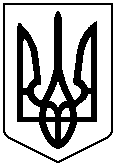 